Animals and tourists1.	Read the article.2.	Summarise the text in English.	a)	Where do the swimming pigs live?	b)	Why do tourists go to the island?	c)	What happened in February 2017?	d)	Why did some of the pigs die?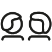 3.	Talk with a partner. Discuss these questions and give reasons.	–		Should tourists be allowed to get so close to wild animals? 	–		Should tourists be able to swim with the pigs?	–		Should tourists be allowed to feed the pigs?4.	Work with your partner and write five rules for tourists at Pig Beach.XSeit Februar 2017 gibt es jedoch Probleme im Paradies: Sieben Schweine wurden tot auf der Insel aufgefunden und die Ursache scheint ungeklärt. Es gibt verschiedene Theorien und Spekulationen, 
was zum Tod der Schweine geführt haben könnte.Einer der Besitzer der Schweine äußerte den Verdacht, dass die Schweine gestorben seien, weil 
Touristen den Schweinen unpassende Nahrung, wie z. B. Chips und Süßigkeiten oder sogar Alkohol gegeben hätten. Außerdem würden manche Touristen die Schweine hochheben oder versuchen, auf 
ihnen zu reiten. Er sprach sich dafür aus, Zäune zu errichten, um die Schweine zu schützen. Dann könnten Touristen die Schweine zwar noch sehen und Fotos von ihnen machen, aber sie nicht falsch behandeln.Von offizieller Seite wurde gemeldet, dass größere Mengen Sand in den Bäuchen der toten Tiere 
gefunden wurden. Das könnte daran liegen, dass Touristen Lebensmittel auf den Strand werfen und die Schweine dann beim Essen zu viel Sand aufnahmen. Ob das allerdings auch die Todesursache war, bleibt unklar. Andere Quellen wiederum berichteten, dass die Schweine möglicherweise an vergifteter Nahrung gestorben sein könnten.Auch wenn die genaue Ursache für den Tod der Schweine nicht geklärt ist, stellt sich doch eine Frage: 
Ist es angemessen, dass wilde Tiere als Touristenattraktion missbraucht werden? Es sollte klare Regeln
und Einschränkungen für Touristen geben, damit die Tiere geschützt sind.Seit Februar 2017 gibt es jedoch Probleme im Paradies: Sieben Schweine wurden tot auf der Insel aufgefunden und die Ursache scheint ungeklärt. Es gibt verschiedene Theorien und Spekulationen, 
was zum Tod der Schweine geführt haben könnte.Einer der Besitzer der Schweine äußerte den Verdacht, dass die Schweine gestorben seien, weil 
Touristen den Schweinen unpassende Nahrung, wie z. B. Chips und Süßigkeiten oder sogar Alkohol gegeben hätten. Außerdem würden manche Touristen die Schweine hochheben oder versuchen, auf 
ihnen zu reiten. Er sprach sich dafür aus, Zäune zu errichten, um die Schweine zu schützen. Dann könnten Touristen die Schweine zwar noch sehen und Fotos von ihnen machen, aber sie nicht falsch behandeln.Von offizieller Seite wurde gemeldet, dass größere Mengen Sand in den Bäuchen der toten Tiere 
gefunden wurden. Das könnte daran liegen, dass Touristen Lebensmittel auf den Strand werfen und die Schweine dann beim Essen zu viel Sand aufnahmen. Ob das allerdings auch die Todesursache war, bleibt unklar. Andere Quellen wiederum berichteten, dass die Schweine möglicherweise an vergifteter Nahrung gestorben sein könnten.Auch wenn die genaue Ursache für den Tod der Schweine nicht geklärt ist, stellt sich doch eine Frage: 
Ist es angemessen, dass wilde Tiere als Touristenattraktion missbraucht werden? Es sollte klare Regeln
und Einschränkungen für Touristen geben, damit die Tiere geschützt sind.